Sender’s Full NameSender's addressDateAddress of the ReceiverDear _____ (Name of the Recipient),My teeth look fabulous! I am extremely grateful for the teeth whitening process that you recommended. After only 3 months, I have started getting compliments on how great my teeth look. My confidence level is increasing every day. Thank you for being such a fantastic dentist!Best Regards,---------------(Sender's Name)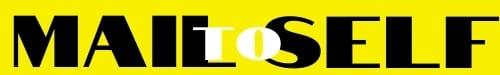 